Jue 8 – June 122020“My parents used to take me to the pet department and tell me it was a zoo.” Billy Connolly
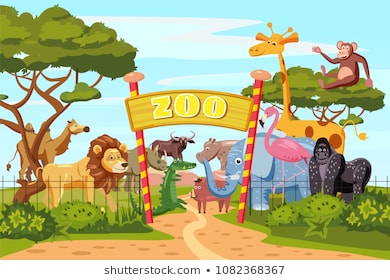                                                                                                                            Monday YouTube:   https://www.youtube.com/watch?v=RXCc4voREDY <- 1, 2, 3 to the Zoo by Eric CarlParent & Child Activity: Use the Alphabet chart provided or write out the Alphabet and point to each letter as you sing the Alphabet song with your child.Write your child’s name on a piece of paper and practice naming the letters in order.  Make a daily weather observation (Sunny, Rainy, Cloudy, Etc.)Talk about shapes and their sides choose a shape and draw it on a paper allow your child to trace/color. (You may use shape chart provided)Practice counting 1-10 using small objects such as blocs, Coins, or Dried beans. SUPERVISE child as small items can be a choking hazard.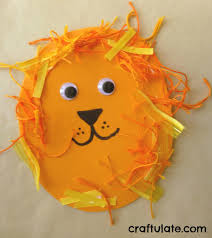 Lion FaceAfter watching the video above about zoo animals. Using a blank sheet of paper cut out a circle. Give your child crayons and markers and allow them to create a lion face. Cut out circles for the eyes. CHECK EDUCATION.COM FOR ADDITIONAL ASSIGNMEMTSCHECK YOUTUBE CHANNEL FOR MORE READ ALOUDS https://www.youtube.com/channel/UCLF1tXNG27yD-LXTREf5Ifg?view_as=subscriber                                                                                                                                                                                                          Tuesday                                                                            YouTube: https://www.youtube.com/watch?v=7kfW1UIeIwQ&t=4s <- Watch Ms.B READ DEAR ZOOParent & Child Activity:  Allow your child to select a book and read it to you (Please keep in mind that your child may not read the actual words, allow the child to make them up. Focus on appropriate page turning)  Make a daily weather observation (Sunny, Rainy, Cloudy, Etc.)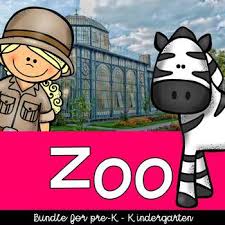 Helpful Animals Discuss how some animals can be helpful to human. Examples: camels are used as transportation in some countries, elephants are often used to pull things, dogs can be used as seeing-eye dogs or sled dogs, goats can give milk to drink, etc. Ask the children to come up with some ideas as well.                                                                                                                                                                                Wednesday                                                                                                                                                                                                                                             YouTube:    https://www.youtube.com/watch?v=tohQm3qYBEk  Click to see video of activityParent & Child Activity: Write your child’s name on a piece of paper and practice naming the letters in order. Talk about shapes and their sides choose a shape and draw it on a paper allow your child to trace/color.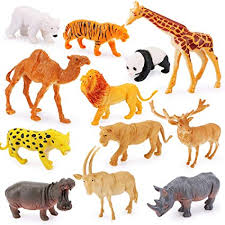 Walk Like the AnimalsThis game is played like “Simon Says:” The zookeeper says to walk like a giraffe. The child can walk as they believe each animal would/ Repeat using different animals (monkey, elephant, lion, turtle, bear, snake, alligator, tiger, etc.). Let the child take a turn leading the game                                                                                                                                                                                              ThursdayYouTube   https://www.youtube.com/watch?v=o0wweS8P-tY  Click to hear GIRAFFE’S CANT DANCEParent & Child Activity:   Use the Alphabet chart provided or write out the Alphabet and point to each letter as you sing the Alphabet song with your child.Write out the numbers 1-10 and practice counting, be sure to also ask the child to name the number sporadically to help them actually learn the numbers. (Use chart provided or write the numbers on a blank sheet of paper)Make a daily weather observation (Sunny, Rainy, Cloudy, Etc.)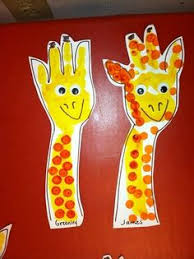 GiraffeUsing a white sheet of paper help your child trace their hand and cut out. Provide your child with markers or crayons and allow them to color their giraffe.                                                                                                                                                                                                       Friday You Tube:   https://www.youtube.com/watch?v=eqtCQ9ei5fo   Click to hear Ms.B READ THE VERY HUNGRY CATERPILLARParent & Child Activity: Use the Alphabet chart provided or write out the Alphabet and point to each letter as you sing the Alphabet song with your child.Write your child’s name on a piece of paper and practice naming the letters in order.  Make a daily weather observation (Sunny, Rainy, Cloudy, Etc.)Talk about shapes and their sides choose a shape and draw it on a paper allow your child to trace/color. (You may use shape chart provided)Practice counting 1-10 using small objects such as blocs, Coins, or Dried beans. SUPERVISE child as small items can be a choking hazard.Beginning SoundsUsing the internet, book, or toy animals talk to your child about beginning sounds state “this is a zebra” “with what alphabet letter does Zebra begin with” Talk about the letter an its sound. Repeat this with different animals that are found at the zoo.